ЕТИЧКИ ОДБОР СРБИЈЕДНЕВНИ РЕДпрве седнице Етичког одбора Србије Усвајање Пословника о раду Етичког одбора Србије са Листом дужности чланова Етичког одбора Србије;Усвајање Општег упутства -  клиничко испитивање лека;Избор два заменика председника Етичког одбора Србије;Заказивање наредне седнице Етичког одбора Србије;Разно (потписивање изјаве о спречавања сукоба приватног и јавног интереса, техничка упутства и др.).                                                            ПРЕДСЕДНИК ЕТИЧКОГ ОДБОРА СРБИЈЕ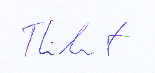                                                                                Доц. др Горан СтевановићУ Београду, 16.10. 2019. године